Акция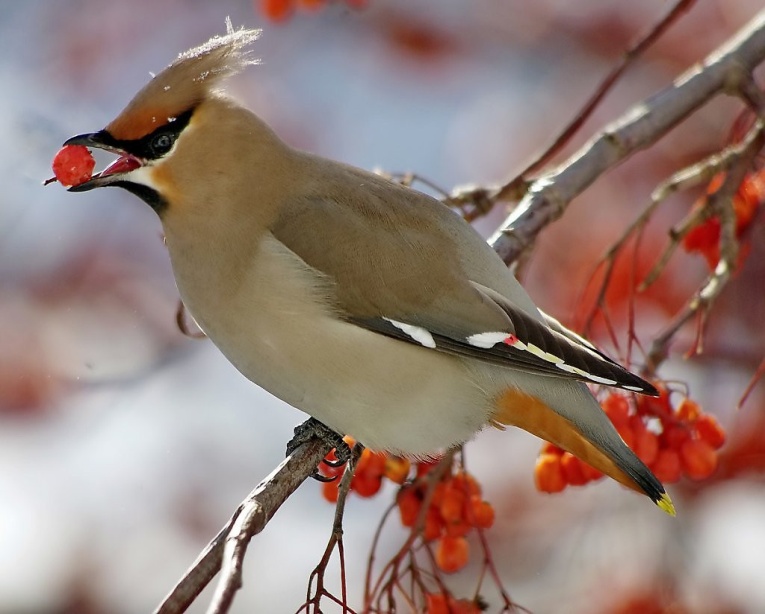 «Покорми птиц зимой»       Зимующие птицы не улетают от нас в теплые края. Они питаются почками, семенами  и плодами деревьев и кустарников, отыскивают корм около  жилья человека. Часто птицы зимой погибают от голода. Поэтому птиц зимой надо подкармливать. Вот и в нашем детском саду в группе №4  была проведена акция «Покорми птиц зимой». Дети вместе с воспитателем раскладывали корм в кормушки, сделанные ими совместно с родителями. В результате они узнали, как и чем люди помогают птицам выжить зимой. Воспитанники получили много положительных эмоций от проделанной ими работы.                                                                                                                                                                                                               Покормите птиц зимой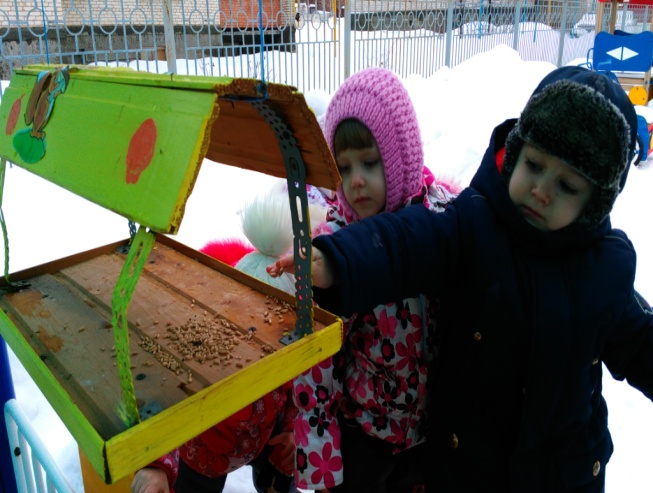                 Пусть со всех концовК вам слетятся, как домой,Стайки на крыльцо.Не богаты их корма.Горсть зерна нужна,                                                                             Горсть одна – И не страшнаБудет им зима.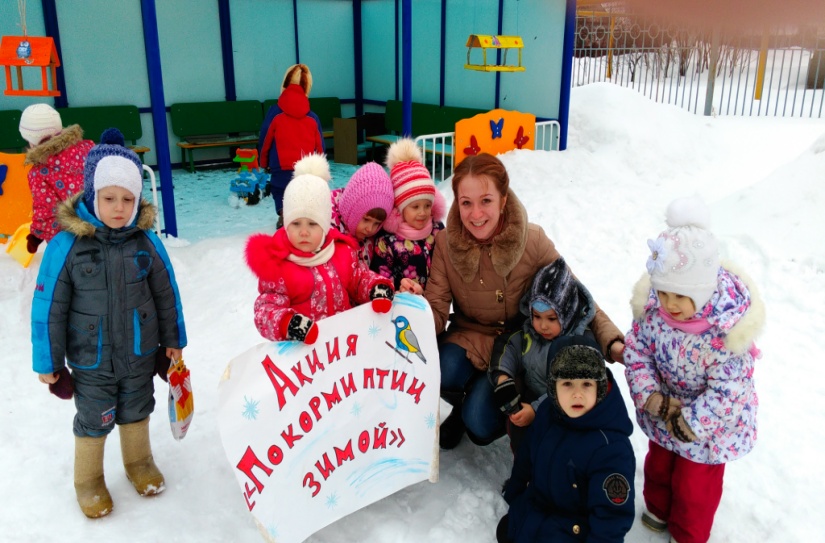 А.Яшин